Toys Weeks 1 Favourite Toys and 2 Construction ToysToys- 1 favourite toys  Activities Children can have a toy party or picnic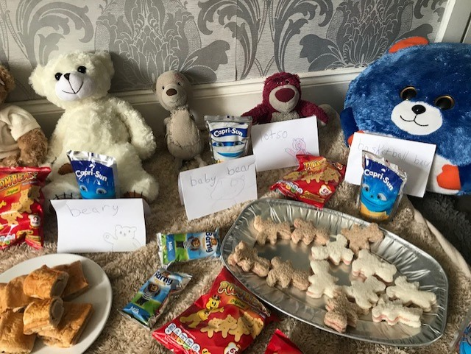 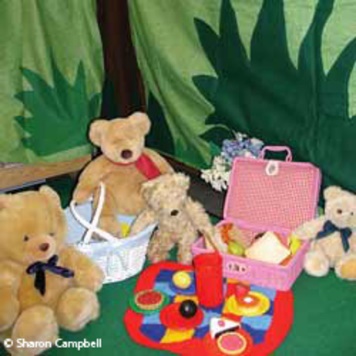 Can you give one item to each toy? Can you share with the toys or family?Sorting difffernt toys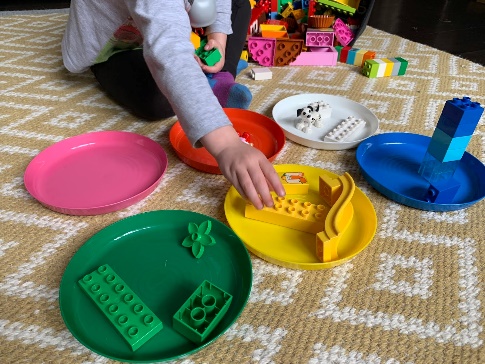 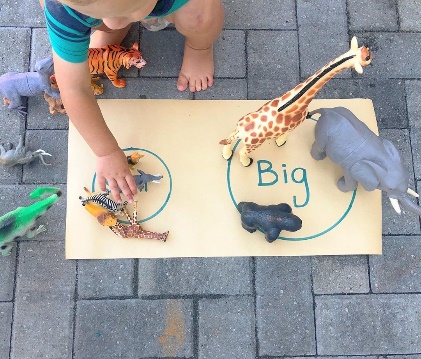 Can they sort them by colour or size?Toys 2-Consrtuction toys Activities Children can use icing sugar as cement for building or stacking biscuits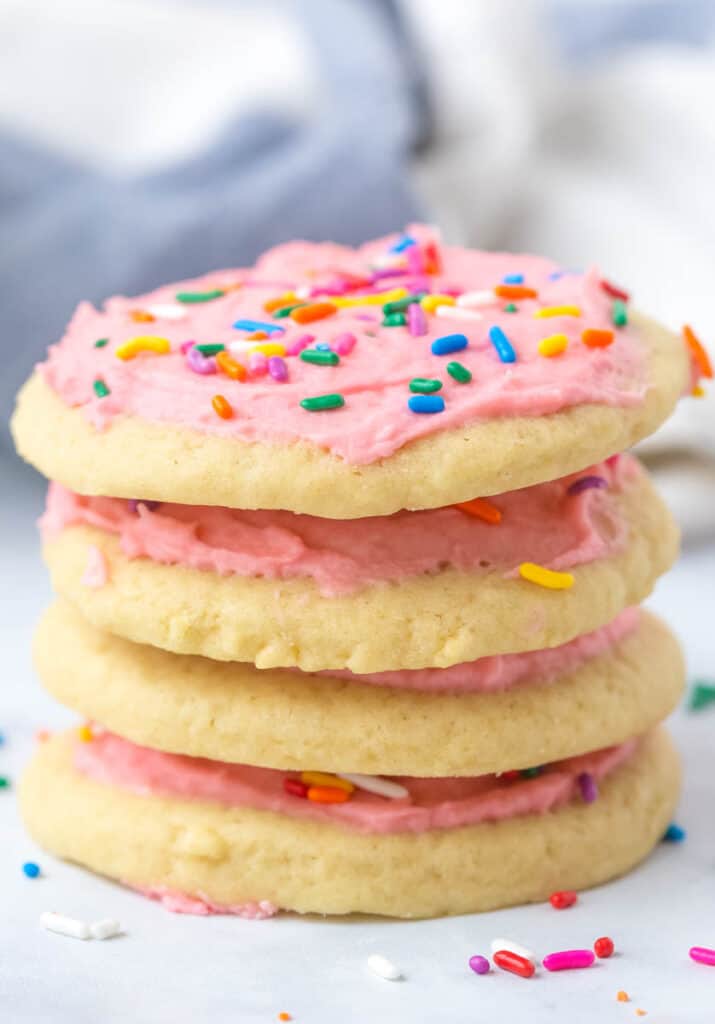 Children can construct toys using items found at home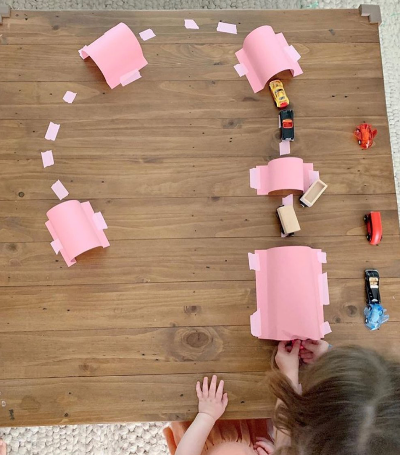 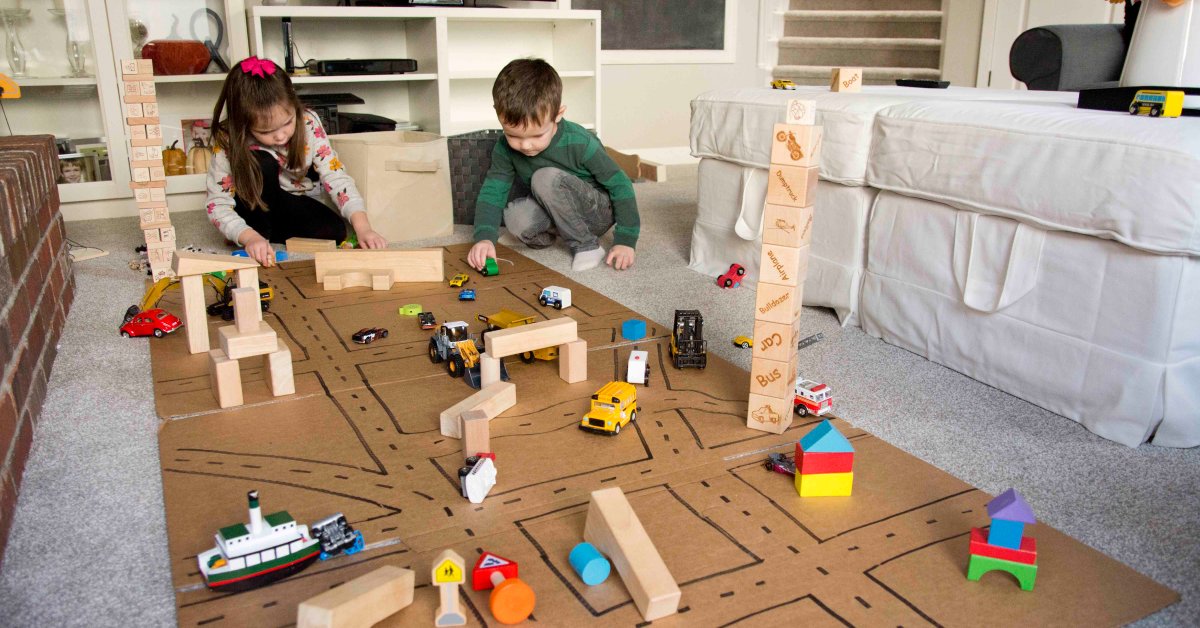 